InstituciónInstitución: Ministerio de Hacienda (MH) Incumbente: Lic. Jose Manuel Vicente - Ministro. Teléfono: (809) 687-5131.Dirección Física: Calle Ave. México No.45, Gazcue, Distrito Nacional, República Dominicana.Dirección Web:  www.hacienda.gob.do           Correo Electrónico institucional: oai@hacienda.gob.doBASE LEGAL DE LA INSTITUCIÓN.DECRETOS EXEQUATUROPCIÓN: MARCO LEGAL DEL SISTEMA DE TRANSPARENCIA / LEYESOpción: Base Legal del Sistema de Transparencia / NormativasOPCIÓN: ESTRUCTURA ORGÁNICA DE LA INSTITUCIÓN.OPCIÓN: OFICINA DE LIBRE ACCESO A LA INFORMACIÓN.OPCIÓN: PLAN ESTRATÉGICO DE LA INSTITUCIÓNOPCIÓN: PUBLICACIONES OFICIALESOficina de Acceso a la Información – Hacienda.OPCIÓN: ESTADÍSTICAS INSTITUCIONALESOPCION: INFORMACIÓN BÁSICA DE SERVICIOS AL CIUDADANOOPCIÓN: ACCESO AL PORTAL DE 311 SOBRE QUEJAS, RECLAMACIONES, SUGERENCIAS Y DENUNCIAS.OPCIÓN: DECLARACIONES JURADAS DE PATRIMONIOOPCIÓN: PRESUPUESTO / EJECUCIÓN DEL PRESUPUESTO.OPCIÓN: RECURSOS HUMANOSOPCIÓN: BENEFICIARIOS DE PROGRAMAS ASISTENCIALES.OPCIÓN: COMPRAS Y CONTRATACIONES / LISTADO DE PROVEEDORES DEL ESTADO.OPCIÓN: PROYECTOS Y PROGRAMASOPCIÓN: FINANZASOPCIÓN: DATOS ABIERTOSOPCIÓN: COMISIONES DE INTEGRIDADOPCIÓN: CONSULTA PÚBLICA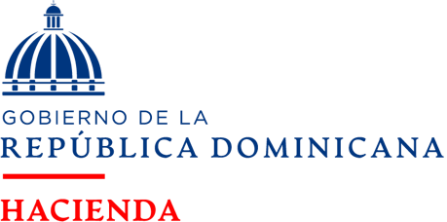 Yamile Musa SlimEncargadaOficina de Acceso a la InformaciónT. (809) 687-5131 Ext. 2356E. ymussa@hacienda.gov.do    Av. México No.45, Gascue    Santo Domingo, República DominicanaEnlace Portal TransparenciaFecha de ActualizaciónURL: http://transparencia.hacienda.gob.do/Agosto 2023Documento / InformaciónFormatoEnlaceFechaDisponibilidad(Si/No)Constitución-          de          laRepública Dominicana.PDFhttps://transparencia.hacienda.gob.do/wp-content/uploads/2023/08/Constitucion-Dominicana-2015.pdfJulio 2015SiLey      No.      175-07     sobrereducción de tasas para el sector de bebidas alcohólicas y tabaco.PDFhttps://transparencia.hacienda.gob.do/wp-content/uploads/2023/03/Ley-No.175-sobre-Reduccion-de-tasas-alcoholicas-y-tabaco.pdfJulio 2007SiLey No. 173-07 de EficienciaRecaudatoria.PDFhttps://transparencia.hacienda.gob.do/wp-content/uploads/2023/03/Ley-No.-173-07-de-Eficiencia-Recaudatoria.pdfJulio 2007SiLey No.172-07 que reduce la tasa del Impuesto sobre la Renta.PDFhttps://transparencia.hacienda.gob.do/wp-content/uploads/2023/03/Ley-No.172-07-reduce-el-impuesto-sobre-la-renta.pdfJulio 2007SiLey     No.     171-07     sobreIncentivos Especiales a losPensionados y Rentistas dePDFhttps://transparencia.hacienda.gob.do/wp-content/uploads/2023/03/Ley-No.171-07_Incentivos-Especiales.pdfJulio 2007Sifuente extranjera.Ley No.170-07 que instituyeel   Sistema de PresupuestoParticipativo Municipal.PDFhttps://transparencia.hacienda.gob.do/wp-content/uploads/2023/03/Ley-No.170_Sistema-de-presupuesto.pdfJulio 2007SiLey    No.    167-07    para    la Recapitalización del Banco Central de la Rep. Dom.PDFhttps://transparencia.hacienda.gob.do/wp-content/uploads/2023/03/Ley-No.167-07-para-la-Recapitulacion-de-BC.pdfJulio 2007SiLey   No.   5-07   Sistema   deAdministración     Financiera del Estado.PDFhttps://transparencia.hacienda.gob.do/wp-content/uploads/2023/03/Ley-No.-5-07-Sistema-Integrado-de-Administracion-Financiera-.pdfEnero 2007SiLey    494-06_Secretaria     deEstado de Hacienda.PDFhttps://transparencia.hacienda.gob.do/wp-content/uploads/2023/03/ley_494-06_SEH.pdfDiciembre 2006SiLey 449-06 modifica ley_340-06_de_compras.PDFhttps://transparencia.hacienda.gob.do/wp-content/uploads/2023/03/ley_449-06_modifica_ley_340-06_de_compras.pdfDiciembre 2006SiLey       No.       424-06       deImplementación del Tratado de  Libre  Comercio, entre  la República Dominicana, Centroamérica y los Estados Unidos de América (DR- CAFTA).PDFhttps://transparencia.hacienda.gob.do/wp-content/uploads/2023/03/Ley-No.-424-06-Implementacion-TLC.pdfNoviembre 2006SiLey  No.  557-05 de  ReformaTributaria   y   modifica   lasLeyes Nos. 11-92 del año1992;18-88   del   año   1988;4027 del año 1955; 112-00 yPDFhttps://transparencia.hacienda.gob.do/wp-content/uploads/2023/03/Ley557-05.pdfDiciembre 2005Si146-00 del año 2000.Ley No. 288-04 en el marcodel acuerdo stand by con el Fondo Monetario Internacional, el Gobierno Dominicano se comprometió en el punto 7 del Memorando Suplementario de Políticas Económicas a preparar   una propuesta dereforma fiscalPDFhttps://transparencia.hacienda.gob.do/wp-content/uploads/2023/03/Ley288-04.pdfSeptiembre 2004SiLey    No.    92-04    crea    elPrograma Excepcional de Prevención del Riesgo para las Entidades de Intermediación Financiera.PDFhttps://transparencia.hacienda.gob.do/wp-content/uploads/2023/03/LeyNo.92-04.pdfEnero 2004SiLey No. 87-01 que crea ElSistema Dominicano deSeguridad Social.PDFhttps://transparencia.hacienda.gob.do/wp-content/uploads/2023/03/ley_87-01_seguridad_social.pdfMayo 2001SiLey 379-1981 sobrePensiones y Jubilaciones.PDFhttps://transparencia.hacienda.gob.do/wp-content/uploads/2023/03/Ley-Pensionados.pdfDiciembre 1981SiDecretosFormatoEnlaceFechaDisponibilidad(Si/No)Decreto 207-19 que delega en el Ministerio de Hacienda la aprobación de los presupuestos de lasPDFhttps://transparencia.hacienda.gob.do/wp-content/uploads/2023/03/Decreto-Nu%CC%81m.-207-19-Delegacion-de-Atribucion-del-Presidente-.pdfJunio 2019SiEmpresas Públicas noFinancieras y sus modificacionesDecreto 875-09 Sobrevivienda de bajo costoPDFhttps://transparencia.hacienda.gob.do/wp-content/uploads/2023/03/Decreto875-09.pdfNoviembre 2009SiDecreto 489-07 aprueba el Reglamento Orgánico del Ministerio de HaciendaPDFhttps://transparencia.hacienda.gob.do/wp-content/uploads/2023/03/Decreto-No.489-07.pdfAgosto 2007SiDecreto 1523-04 sobreoperaciones de CréditoPúblicoPDFhttps://transparencia.hacienda.gob.do/wp-content/uploads/2023/03/DecretoNo.1523-04.pdfDiciembre 2004SiDecreto 632-04 autorizaemisión de BonosPDFhttps://transparencia.hacienda.gob.do/wp-content/uploads/2023/03/DecretoNo.632-04.pdfJulio 2004SiDecreto 1093-04 otorga alMinisterio la responsabilidad del registro y servicio de la deuda externa.PDFhttps://transparencia.hacienda.gob.do/wp-content/uploads/2023/03/Decreto1093-04.pdfJulio 2004SiDecreto 9-04 Crea SistemaIntegrado de GestiónFinanciera (SIGEF)PDFhttps://transparencia.hacienda.gob.do/wp-content/uploads/2023/03/Decreto-No.-9-04-Sistema-Integrado-de-Gestion-Financiera-SIGEF.pdfEnero 2004SiResolucionesFormatoEnlaceFechaDisponibilidad(Si/No)Disponibilidad(Si/No)Resolución 182-2023PDFhttps://transparencia.hacienda.gob.do/wp-content/uploads/2023/08/Resolucio%CC%81n-Nu%CC%81m.-182-2023-que-modifica-la-resolucio%CC%81n-nu%CC%81m.-092-2021-que-aprueba-la-Estructura-Organizativa-General-del-Ministerio-de-Hacienda.pdfAgosto 2023SiSiResolución 176-2023PDFhttps://transparencia.hacienda.gob.do/wp-content/uploads/2023/08/Resolucion-176-23-Contentiva-de-la-delcaracion-institucional-para-la-implentacion-de-un-modelo-de-integridad.pdfJulio 2023SiSiResolución 173-2023PDFhttps://transparencia.hacienda.gob.do/wp-content/uploads/2023/09/Resolucion-num.-173-2023-que-establece-un-arti%CC%81culo-a-la-resolucio%CC%81n-de-los-miembros-de-compras-y-contrataciones.pdfJunio 2023SiSiResolución 239-2022PDFhttps://transparencia.hacienda.gob.do/wp-content/uploads/2023/03/Resolucio%CC%81n-nu%CC%81m.-239-2022.pdfNoviembre 2022SiSiResolución 105-2022PDFhttps://transparencia.hacienda.gob.do/wp-content/uploads/2023/03/RESOLUCION-Num.-105-2022-.pdfFebrero 2022SiSiResolución 061-2022PDFhttps://transparencia.hacienda.gob.do/wp-content/uploads/2023/03/Resolucion-Num.-061-2022.pdfFebrero 2022SiSiResolución 004-2022PDFhttps://transparencia.hacienda.gob.do/wp-content/uploads/2023/03/Resolucio%CC%81n-004-2022-que-incorpora-la-VII-Enmienda-de-la-Nomenclatura-del-Sistema-Armonizado-de-Designacio%CC%81n-y-Codificacio%CC%81n-de-Mercanci%CC%81as-v2022.pdfJulio 2023SiSiResolución 173-2020PDFhttps://transparencia.hacienda.gob.do/wp-content/uploads/2023/03/Resolucion-173-2020r.pdfJunio 2020SiSiResolución 167-2020PDFhttps://transparencia.hacienda.gob.do/wp-content/uploads/2023/03/Resolucio%CC%81n-Nu%CC%81m.-167-2020-.pdfhttps://transparencia.hacienda.gob.do/wp-content/uploads/2023/03/Res-Num-162-2020-.pdfAbril 2020SiSiSiResolución 162-2020PDFhttps://transparencia.hacienda.gob.do/wp-content/uploads/2023/03/Res-Num-162-2020-.pdfMarzo 2020SiSiSiResolución 127-2020PDFhttps://transparencia.hacienda.gob.do/wp-content/uploads/2023/03/Resolucio%CC%81n-Nu%CC%81m.-127-2020-Resolucio%CC%81n-que-integra-las-Res.-Nu%CC%81m.-136-2019-y-207-2019-y-modifica-el-Art.-1-de-la-Res.-136-2019-2.pdfMarzo 2020SiSiSiResolución 207-2019PDFhttps://transparencia.hacienda.gob.do/wp-content/uploads/2023/03/Resolucio%CC%81n-Nu%CC%81m.-207-2019-que-Modifica-el-Acuerdo-de-Pago-para-Concesio%CC%81n-Permisos-Bancas-de-Loteri%CC%81a-2.pdfOctubre 2019SiSiSiResolución 190-2019 que establece el procedimiento para la aplicación del Decreto 207-19PDFhttps://transparencia.hacienda.gob.do/wp-content/uploads/2023/03/Resolucio%CC%81n-Nu%CC%81m.-190-2019-1.pdfSeptiembre 2019SiSiSiResolución 183-2019 establece que las ventas de sorteo de lotería deben realizarse únicamente por medio de computadorPDFhttps://transparencia.hacienda.gob.do/wp-content/uploads/2023/03/Resolucio%CC%81n-Nu%CC%81m.-183-2019.pdfJulio 2019SiSiSiResolución      158-2019,      queestablece las políticas y requisitos  para  la interconexión con el Sistema de Control, Supervisión, Monitoreo, y Autenticación de las  operaciones  de  las Bancas de LoteríaPDFhttps://transparencia.hacienda.gob.do/wp-content/uploads/2023/03/Resolucion-Num-158-2019.pdfMayo 2019SiSiSiResolución      136-2019,      queestablece las Políticas y Requisitos para efectuar acuerdos de pagos por concepto de solicitud y concesión de permisos de operaciones  para Bancas deLoteríaPDFhttps://transparencia.hacienda.gob.do/wp-content/uploads/2023/03/Resolucion-Num._136-2019-.pdfAbril 2019SiSiSiResolución      133-2019,      queestablece las características, funcionamiento y base de determinación de la contribución del diferencial del GLPPDFhttps://transparencia.hacienda.gob.do/wp-content/uploads/2023/03/Resolucion-133-2019-.pdfMarzo 2019SiSiSiResolución      116-2019,      queaprueba    el    instructivo    que establece los procedimientos y criterios  que  el  Ministerio  de Hacienda aplicará para conceder incentivos tributarios a los patrimonios separadosPDFhttps://transparencia.hacienda.gob.do/wp-content/uploads/2023/03/Resolucion-Num-116-2019-1.pdfMarzo 2019SiSiSiResolución      006-2019,      queestablece la política y requisitos para la solicitud y concesión de los   permisos   de operaciones para Bancas deLoteríasPDFhttps://transparencia.hacienda.gob.do/wp-content/uploads/2023/03/Resolucion-006-2019-Permisos-de-Operaciones-para-Banca-de-loteria.pdfFebrero 2019SiSiSiResolución  005-2019,  que dejasin efecto, durante el periodo de vigencia de la Ley 61-18, de fecha 13 de diciembre del 2018, la distancia de los 200 metros lineales que deben existir entre una banca de lotería y otra.PDFhttps://transparencia.hacienda.gob.do/wp-content/uploads/2023/03/Resolucion-005-2019-que-deja-sin-efecto-distancia-de-los-200-metros-lineales-que-debe-existir-entre-una-banca-de-loteria-y-otra.pdfFebrero 2019SiSiSiResolución conjunta entre MH-MT    y   Autoridad    Portuaria Núm. 002-2018 que sustituye la resolución núm. 219-18 sobre el proceso   de   pago   del   bono navideño a los trabajadores portuariosPDFhttps://transparencia.hacienda.gob.do/wp-content/uploads/2023/03/Resolucion-002-2018-MH-Autoridad-Portuaria-.pdfDiciembre 2018SiSiSiResolución       782-2018       queestablece  las  atribuciones  del Ministerio       para       regular, organizar y supervisar los juegos de azarPDFhttps://transparencia.hacienda.gob.do/wp-content/uploads/2023/03/RESOLUCION-DM-782-2018-.pdfNoviembre 2018SiSiSiResolución       198-2018       queestablece el procedimiento para la  inclusión  en  el Presupuesto Nacional de lasPDFhttps://transparencia.hacienda.gob.do/wp-content/uploads/2023/03/Resolucion-Num.-198-2018_inclusion_en_Presupuesto_del_Estado_las_setencias_erogacion_fondos.pdfOctubre 2018SiSiSisentencias que ha adquirido laautoridad       de       la       cosa irrevocablemente juzgadaResolución       111-2018       queestablece            el            nuevo procedimiento    y     requisitos para operar como agentes aduanalesPDFhttps://transparencia.hacienda.gob.do/wp-content/uploads/2023/03/Resolucion_Num_111-2018_aprueba_nuevo_procedimiento_y_requisitos_Licencia_Aduanal.pdfOctubre 2018SiSiSiResolución        239-07         queestablece    el    costo    por    los Formularios de Solicitud de ExoneraciónPDFhttps://transparencia.hacienda.gob.do/wp-content/uploads/2023/03/Resolucion_239-07.pdfOctubre 2007SiSiSiResolución 198-07 sobre ventade            formularios            de exoneracionesPDFhttps://transparencia.hacienda.gob.do/wp-content/uploads/2023/03/Resolucion_para_venta_de_formulario_de_exoneracion.pdfAgosto 2007SiSiSiResolución       122-06       sobreRecomendación de Enmienda al Sistema Armonizado de Designación y Codificación de MercancíasPDFhttps://transparencia.hacienda.gob.do/wp-content/uploads/2023/03/RESOLUCION_No_122-06.pdfOctubre 2006SiSiSiResolución       069-06       sobredespacho  de  mercancías  DR- CAFTAPDFhttps://transparencia.hacienda.gob.do/wp-content/uploads/2023/09/69-06_sobre_despacho_expedito-reu.pdfOctubre 2006SiSiSiResolución  068-06  entrada  demercancía  libre  aranceles DR- CAFTAPDFhttps://transparencia.hacienda.gob.do/wp-content/uploads/2023/03/RESOLUCION_No_68-06.pdfOctubre 2006SiSiSiResolución 12-05 tasa únicadespacho combustible exentoPDFhttps://transparencia.hacienda.gob.do/wp-content/uploads/2023/03/RES._12-05.pdfEnero 2005SiSiSiOtras Normativas/ NormasFormatoEnlaceFechaFechaDisponibilidad(Si/No)Disponibilidad(Si/No)Resolución 154-2016 que establece las certificaciones en líneaPDFhttps://transparencia.hacienda.gob.do/wp-content/uploads/2023/03/Res._154-2016_que_establece_las_certificaciones_en_linear.pdfMayo 2016Mayo 2016SiSiCódigo de Ética del MinisterioPDFhttps://transparencia.hacienda.gob.do/wp-content/uploads/2023/03/Co%CC%81digo-de-e%CC%81tica-VF-PR.pdfDiciembre 2015Diciembre 2015SiSiLeyesFormatoEnlaceFechaDisponibilidad(Si/No)Ley 311-14, instituye el SistemaNacional de Declaración Jurada de Patrimonio de los Funcionarios y Servidores PúblicosPDFhttps://transparencia.hacienda.gob.do/wp-content/uploads/2023/03/Ley-311-14-Sobre-Declaracion-Jurada-de-Patrimonio.pdfAgosto 2018SiLey 172-13 Sobre Protección deDatos de TercerosPDFhttps://transparencia.hacienda.gob.do/wp-content/uploads/2023/03/Ley-172-13-Sobre-Proteccion-de-datos-Personales.pdfAgosto 2018SiLey 1-12, sobre la EstrategiaNacional de DesarrolloPDFhttps://transparencia.hacienda.gob.do/wp-content/uploads/2023/03/Ley-1-12-Sobre-la-Estrategia-Nacional-de-Desarrollo.pdfAgosto 2018SiLey 247-12 Orgánica de laAdministración PúblicaPDFhttps://transparencia.hacienda.gob.do/wp-content/uploads/2023/03/Ley-247-12_Organica-de-la-Administracion-Publica.pdfAgosto 2018SiLey No. 481-08 Ley General deArchivos.PDFhttps://transparencia.hacienda.gob.do/wp-content/uploads/2023/03/Ley_No_481-08_Ley_General_de_Archivos.pdfDiciembre 2008SiLey No. 41-08 Función Pública.PDFhttps://transparencia.hacienda.gob.do/wp-content/uploads/2023/03/Ley-No-41-08-Funcion-Publica.pdfEnero 2008SiLey No. 13-07 TribunalSuperior Administrativo.PDFhttps://transparencia.hacienda.gob.do/wp-content/uploads/2023/03/Ley-No-13-07-Tribunal-Superior-Administrativo.pdfEnero 2007SiLey No. 10-07 Sistema Nacional de Control Interno y de la Contraloría General de la RepúblicaPDFhttps://transparencia.hacienda.gob.do/wp-content/uploads/2023/03/Ley-No-10-07-Sistema-Nacional-de-Control-Interno-y-de-la-Co.pdfEnero 2007SiLey   No.   5-07   que   crea    elSistema          Integrado          deAdministración FinancieraPDFhttps://transparencia.hacienda.gob.do/wp-content/uploads/2023/03/Ley-No.-5-07-Sistema-Integrado-de-Administracion-Financiera-.pdfEnero 2007SiLey No. 498-06 Planificación eInversión PúblicaPDFhttps://transparencia.hacienda.gob.do/wp-content/uploads/2023/03/Ley_No_498-06_Planificacion_e_Inversion_Publica.pdfDiciembre 2006SiLey No. 423-06 Ley Orgánica dePresupuesto    para    el    SectorPúblicoPDFhttps://transparencia.hacienda.gob.do/wp-content/uploads/2023/03/Ley_No_423-06_Ley_Organica_de_Presupuesto_para_el_Sector_Publico.pdfNoviembre 2006SiLey No. 340-06 sobre Comprasy Contrataciones de Bienes, Servicios, Obras y Concesiones y reglamentación complementaria.PDFhttps://transparencia.hacienda.gob.do/wp-content/uploads/2023/03/Ley_No_340-06_Compras_y_Contrataciones_de_Bienes_Servicios.pdfAgosto 2006SiLey No. 6-06 Crédito Público.PDFhttps://transparencia.hacienda.gob.do/wp-content/uploads/2023/03/Ley-06-06-de-Crédito-Público-.pdfEnero 2006SiLey     No.     567-05    TesoreríaNacional.PDFhttps://transparencia.hacienda.gob.do/wp-content/uploads/2023/03/Ley_No_567-05_Tesoreria_Nacional.pdfDiciembre 2005SiLey No. 200-04 sobre Libre Acceso     a     la     Información Pública.PDFhttps://transparencia.hacienda.gob.do/wp-content/uploads/2023/03/Ley_200-04.pdfJulio 2004SiLey   No.   10-04   Cámara   deCuentas     de     la     RepúblicaDominicana.PDFhttps://transparencia.hacienda.gob.do/wp-content/uploads/2023/03/Ley_No_10-04-Camara-de-Cuentas.pdfJulio 2004SiLey    No.    126-01    DirecciónGeneral       de       ContabilidadGubernamental.PDFhttps://transparencia.hacienda.gob.do/wp-content/uploads/2023/03/Ley_No_126-01_Direccion_General_de_Contabilidad_Gubernament.pdfJulio 2004SiDecretosFormatoEnlaceFechaDisponibilidad(Si/No)Decreto No. 713-21,  sobre Gobierno Abierto PDFhttps://transparencia.hacienda.gob.do/wp-content/uploads/2023/03/Decreto_713-21.pdfNoviembre 2021SiDecreto No. 15-17, de fecha 8 de Abril del 2017, sobre control del gasto y pago a proveedoresPDFhttps://transparencia.hacienda.gob.do/wp-content/uploads/2023/03/Decreto-15-17-Sobre-Control-del-Gasto-Público-.pdfAgosto 2018SiDecreto Núm. 143-17 que crea las Comisiones de Ética PúblicaPDFhttps://transparencia.hacienda.gob.do/wp-content/uploads/2023/03/Decreto-No.-143-17-que-crea-las-Comisiones-de-Etica-Publica.pdfAgosto 2018SiDecreto   Núm   350-17,   SobrePortal        Transaccional        deCompras y ContratacionesPDFhttps://transparencia.hacienda.gob.do/wp-content/uploads/2023/03/Decreto-350-17-Portal-Transaccional-de-Compras-.pdfAgosto 2018SiDecreto           Núm.          92-16Reglamento de Aplicación Ley311-14 sobre Declaración Jurada de PatrimonioPDFhttps://transparencia.hacienda.gob.do/wp-content/uploads/2023/03/Decreto-no.-92-16-Reglamento-de-Aplicacion-de-la-Ley-311-14-sobre-Declaracion-Jurada-.pdfAgosto 2018SiDecreto  Núm.188-14  define  yestablece    principios    de    las Comisiones de Veeduría CiudadanaPDFhttps://transparencia.hacienda.gob.do/wp-content/uploads/2023/03/Decreto-No.-188-14-que-define-y-establece-los-principios.pdfAgosto 2018SiDecreto     No.     543-12,     que sustituye el 490-07 reglamento de Compras y Contrataciones de Bienes, Servicios y Obras.PDFhttps://transparencia.hacienda.gob.do/wp-content/uploads/2023/03/Decreto-No.-543-12-Compras-y-Contr.pdfSeptiembre 2012SiDecreto  No.  486-12  DirecciónGeneral  de  Ética  e  IntegridadGubernamental.Digital        -descargahttps://transparencia.hacienda.gob.do/wp-content/uploads/2023/03/Decreto-No.-486-12-Direccion-General-de-etica-e-Integridad-G.pdfAgosto 2012SiDecreto     No.     129-10      queaprueba   el   reglamento   LeyGeneral de ArchivosDigital        -descargahttps://transparencia.hacienda.gob.do/wp-content/uploads/2023/03/Decreto-No.-129-10-Reglamento-Ley-General-de-Archivos.pdfMarzo 2010SiDecreto No. 694-09 Sistema 311 de Atención Ciudadana.Digital        - descargahttps://transparencia.hacienda.gob.do/wp-content/uploads/2023/03/Decreto-No.-694-09-Sistema-311-de-Atencion-Ciudadana.pdfSeptiembre 2009SiDecreto No. 528-09 ReglamentoOrgánico        Funcional        del Ministerio de Administración Pública (MAP).Digital        -descargahttps://transparencia.hacienda.gob.do/wp-content/uploads/2023/03/Decreto-No.-528-09-Reglamento-Organico-Funcional-del-MAP-L.pdfJulio 2009SiDecreto No. 527-09 Reglamentode Estructura Orgánica, Cargos y Política Salarial.Digital        -descargahttps://transparencia.hacienda.gob.do/wp-content/uploads/2023/03/Decreto-No.-527-09-Reglamento-de-Estrctura-Organizativa-Car.pdfJulio 2009SiDecreto No. 525-09 Reglamento de Evaluación del  Desempeño y Promoción de los Servidores y Funcionarios Públicos.Digital        - descargahttps://transparencia.hacienda.gob.do/wp-content/uploads/2023/03/Decreto-No.-525-09-Reglamento-de-Evaluacion-del-Desem.pdfJulio 2009SiDecreto No. 524-09 Reglamento de Reclutamiento y Selección Personal en la Administración Pública.Digital        - descargahttps://transparencia.hacienda.gob.do/wp-content/uploads/2023/03/Decreto-No.-524-09-Reglamento-de-Reclutamiento-y-Seleccion-d.pdfJulio 2009SiDecreto No. 523-09 Reglamento de Relaciones Laborales en laDigital        - descargahttps://transparencia.hacienda.gob.do/wp-content/uploads/2023/03/Decreto-No.-523-09-Reglamento-de-Relaciones-Laborales.pdfJulio 2007SiAdministración Pública.Decreto      No.     491-07     queestablece el reglamento de Sistema Nacional de Control Interno.Digital        - descargahttps://transparencia.hacienda.gob.do/wp-content/uploads/2023/03/Decreto-491-07-Reglamento-Aplicacion-Sistema-Nacional-Control-Interno.pdfOctubre 2006SiDecreto No. 441-06 sobre Sistema de Tesorería Nacional de la República.Digital        - descargahttps://transparencia.hacienda.gob.do/wp-content/uploads/2023/03/Decreto-441-06-que-reglamenta-la-ley-567-05-de-tesoreria-nacional.pdfAbril 2020SiDecreto    No.    287-06    SobreDeclaraciones      Juradas      deBienes.Digital        -descargahttp://www.hacienda.gob.do/transparencia/images/docs/marco_legal_de_transparencia/decretos/Decreto%20No.%20287-06%20Sistema%20Automatizado%20y%20Uniforme%20de%20Declar.pdfNoviembre 2021SiDecreto No. 310-05 que establece el  Reglamento Operativo de la Comisión de Éticay Combate a la Corrupción.Digital        - descargahttps://transparencia.hacienda.gob.do/wp-content/uploads/2023/03/Decreto310-05.pdfMayo 2005SIDecreto     No.     130-05      queaprueba el Reglamento de la aplicación de la Ley 200-04sobre Libre Acceso a la Información.Digital        -descargahttps://transparencia.hacienda.gob.do/wp-content/uploads/2023/03/Decreto-No.-130-05-Reglamento-de-la-Ley-de-Libre-Acceso-a-la-Informacion.pdfFebrero 2005SiDecreto 1523-04 que establece elProcedimiento para la Contratación de Operaciones de Crédito Público Interno y Externo de la Nación.DigitalDescargahttps://transparencia.hacienda.gob.do/wp-content/uploads/2023/03/DecretoNo.1523-04.pdfDiciembre 2004SiReglamentos y ResolucionesFormatoEnlaceFechaDisponibilidad(Si/No)Resolución 176-2023, Declaración institucional para la implementación del modelo de integridad de la República Dominicana.DigitalDescargahttps://transparencia.hacienda.gob.do/wp-content/uploads/2023/09/Resolucion-176-23-Contentiva-de-la-Declaracion-Institucional-para-la-implementacion-del-modelo-de-integridad.pdf Julio 2023SiResolución 173-2023, establece un artículo a la resolución del Comité de ComprasDigitalDescargahttps://transparencia.hacienda.gob.do/wp-content/uploads/2023/09/Resolucion-num.-173-2023-que-establece-un-articulo-a-la-resolucion-de-los-miembros-de-compras-y-contrataciones.pdf Junio 2023SiResolución 227-2022, que autoriza al Viceministro de Tesoro, Director de Recursos Humanos y Viceministro de Política Tributaria a firmar diversos tramites DigitalDescargahttps://transparencia.hacienda.gob.do/wp-content/uploads/2023/03/Resolución-227-2022-sobre-autorización-firma-.pdfseptiembre 2022SiResolución 226-2022 que establece los miembros del Comité de Compras y ContratacionesDigitalDescargahttps://transparencia.hacienda.gob.do/wp-content/uploads/2023/03/Resolución-226-2022-sobre-los-miembros-del-Comité-de-Compras-y-Contrataciones-del-MH-.pdfseptiembre 2022SiResolución 212-2020 Crea Comité de implementación y Estándares TICDigitalDescargahttps://transparencia.hacienda.gob.do/wp-content/uploads/2023/03/Resolución-Núm.-212-2020-que-crea-Comité-de-Implementación-y-Gestión-de-Estándares-TIC-CIGETIC-del-Ministerio-de-Hacienda-1-2.pdfJunio 2020SiResolución Núm. 206-19, sobre Conformación                 Comité seguimiento y actualización PortalesDigitalDescargahttps://transparencia.hacienda.gob.do/wp-content/uploads/2023/03/Resolucion-206-2019-Comite-CAMWEB-.pdfOctubre 2019SiResolución  Núm.  159-19, quemodifica  la  conformación  del Comité      de      Compras      y Contrataciones del Ministerio de Hacienda.PDFhttps://transparencia.hacienda.gob.do/wp-content/uploads/2023/03/Resolucio%CC%81n_nu%CC%81m._159-2019_.pdfMayo 2019SiResolución    Núm.     053-2019,que modifica los artículos 3 y 4 de la resolución Núm. 360-2012 que crea el Comité de Compras y ContratacionesPDFhttps://transparencia.hacienda.gob.do/wp-content/uploads/2023/03/Resolucion_No_053-2019-que-modifica-los-Art-3-y-4-de-la-resolucion-360-2012.pdfFebrero 2019SiResolución 360-12 que Crea elComité      de      Compras      yContratacionesPDFhttps://transparencia.hacienda.gob.do/wp-content/uploads/2023/03/Res.360-2012_Comite_Compras_y_Contrataciones.pdfJunio 2012SiReglamento 06-04 de la Ley 10-04 de Cámaras de CuentasPDFhttps://transparencia.hacienda.gob.do/wp-content/uploads/2023/03/Reglamento-No.-06-04-Aplicacion-de-la-Ley-No.-10-04.pdfSeptiembre 2004SiReglamento 09-04 sobre Procedimiento para la contratación de firmas Auditoras PrivadasPDFhttps://transparencia.hacienda.gob.do/wp-content/uploads/2023/03/Resolucion-No.-09-04-Camara-de-Cuentas-Reglamento-para-Contratacion-de-Firmas-de-Auditorias.pdfOctubre 2004SiDocumento / InformaciónFormatoEnlaceFechaDisponibilidad(Si/No)PublicacionesInformati va digitalhttps://www.hacienda.gob.do/prensa/Agosto 2023SiDocumento / InformacionFormatoEnlaceFechaDisponibilidad(Si/No)PresupuestoExcelhttps://transparencia.hacienda.gob.do/presupuesto-aprobado/Agosto 2023SiEjecución PresupuestariaPDFhttps://transparencia.hacienda.gob.do/ejecucion-presupuestaria/Agosto 2023SiCasos de UrgenciaInformaciónhttps://transparencia.hacienda.gob.do/casos-de-urgencia/Agosto 2023SiOtros casos de excepciónInformaciónhttps://transparencia.hacienda.gob.do/otros-casos-de-excepcion/Agosto 2023SiEstado     de     Cuentas     deSuplidoresInformaciónhttps://transparencia.hacienda.gob.do/estado-de-cuentas-de-suplidores/Agosto 2023SiManifestación de InterésInformaciónhttps://transparencia.hacienda.gob.do/manifestacion-de-interes/Agosto 2023Si